Формирование пространственных представлений и навыков ориентировкиЗадачи:Продолжать учить детей ориентироваться в малом пространстве: на листе бумаги	Продолжать учить правильно держать карандаш.Развивать зрительно-двигательную координациюЗадания:Выложи ракету из счетных палочек 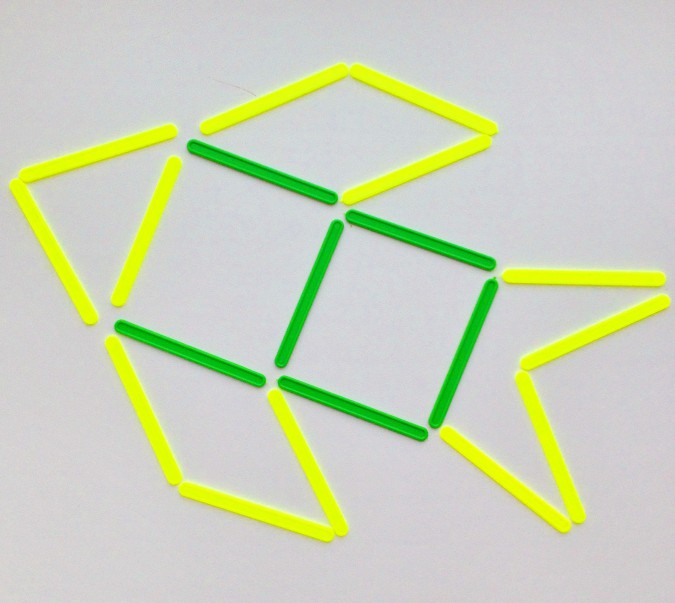 Назови в какую сторону летит ракета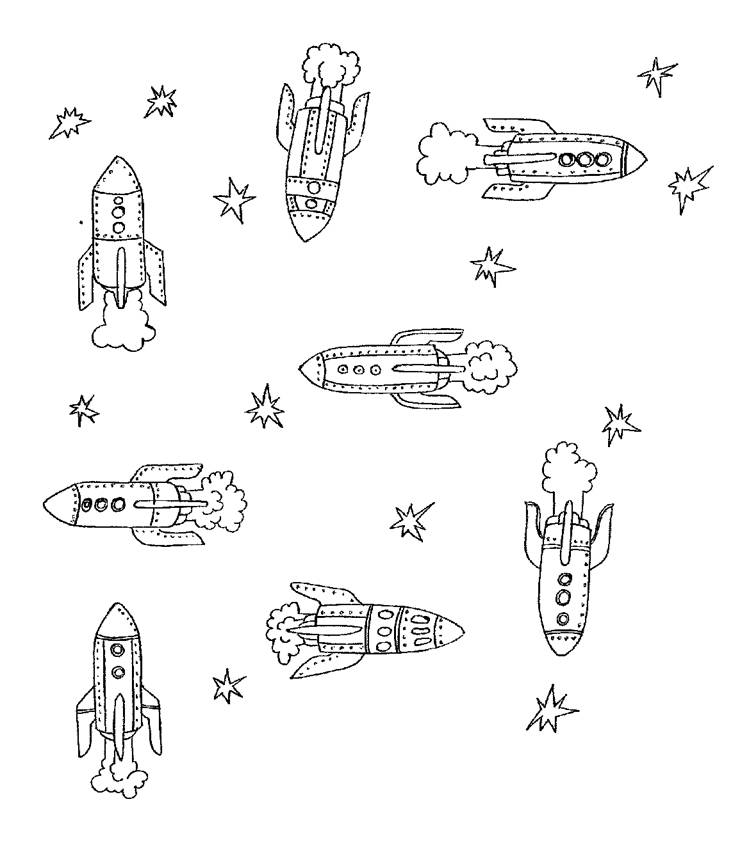 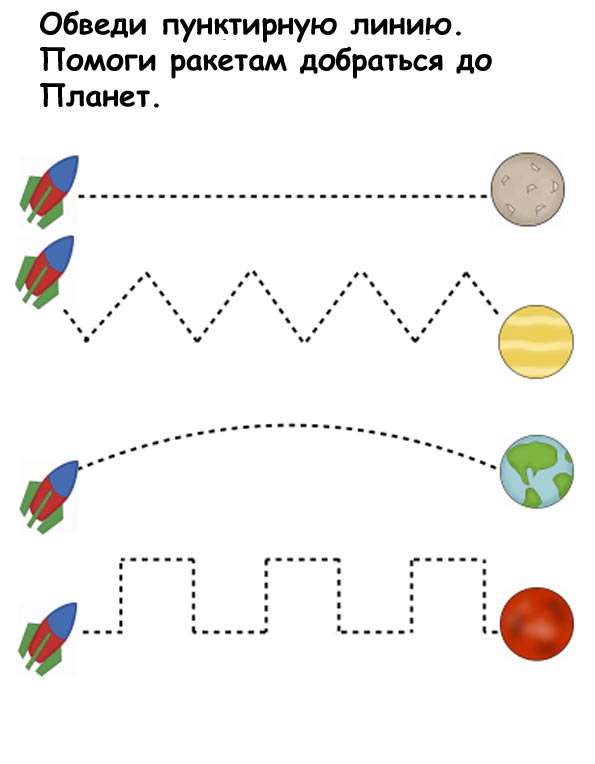 